CHARTER TOWNSHIP OF GENESEE ORDINANCE NO. 622AN ORDINANCE TO AMEND ORDINANCE NO. 603, THE GENESEE CHARTER TOWNSHIP ZONING ORDINANCE BY THE REZONING CERTAIN LAND A-R (AGRICULTURAL RESIDENTIAL DISTRICT) TO C-2 (HIGHWAY COMMERCIAL)The Charter Township of Genesee, Genesee County, Michigan Ordains:SECTION IREZONING OF PREMISESGenesee Township Ordinance No. 603 is hereby amended to read as follows:Pursuant to Article XVII Section 1706 entitled "Changes and Amendments" the zoning ordinance and zoning map is hereby amended pursuant to the recommendation of the Genesee Township Planning Commission, the following described premises in the Township of Genesee, Genesee County, Michigan are hereby rezoned from A-R (Agricultural Residential District) to C-2 (Highway Commercial):Parcel No.: 11-08-501-051PREVIOUS PARCEL NOS.: 11-08-100-019 and a portion of 11-08-100-005LOT 21, SUPERVISORS PLAT OF HALEY ACRES AND A PARCEL OF LAND ADJACENT TO LOT 21 MORE PARTICULARLY DESCRIBED AS BEGINNING AT THE NE CORt"iER OF SAID LOT 21 THENS 89' 31' 11" E 316.08 FT THENCE S 00' 24' 02" E676.19 FT THENCE S 89' 37' 16" W 317.13 FT. THENCE N 00' 18' 33" W 680.93 FT TO THE POINT OF BEGINNING T8M R7EMORE COMMONLY KNOWN AS: VACANT LAND, FLINT, MI 48506SECTION IIREPEALAll ordinances and portions thereof insofar as the same may be in conflict herewith are hereby repealed.SECTION IIIEFFECTIVE DATEThis Ordinance shall become effective immediately upon publication following its final adoption.SECTION IVSHORT TITLEThis Ordinance shall be known as Genesee Township Zoning Ordinance Amendment No.2021-622.We hereby certify that the foregoing Ordinance was adopted on the Second Reading by the Township Board of the Charter Township of Genesee at its meeting on	May J o ,	2 o 2 2 .First Reading:	Apri J	12	, 2022First Publication April 20, 2022Second Reading:	May  10,	, 2022Published on:May  18, 2022(2 &1----riiliashoo,  Supervisor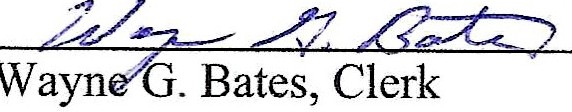 2